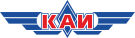 Казанский национальный исследовательский технический университет им. А.Н. Туполева – КАИ (КНИТУ-КАИ)Отдел развития брендаМОНИТОРИНГ СМИ ПО АНТИКОРРУПЦИИ03.12.21МК – Санкт-Петербург:
В Петербурге бывшего декана приговорили к условному сроку за взятки от абитуриентовhttps://spb.mk.ru/social/2021/11/25/v-peterburge-byvshego-dekana-prigovorili-k-uslovnomu-sroku-za-vzyatki-ot-abiturientov.html25.11.21Петербургский суд признал бывшего декана университета гражданской авиации виновным в получении взятки, сообщили в пресс-службе Западного межрегионального следственного управления на транспорте СК России.Следствие установило, что преподаватель «помог» поступить в вуз абитуриенту, не присутствовавшему ни на вступительных экзаменах, ни на приемной комиссии. Цена вопроса составила 60 тысяч рублей.Мужчина получил наказание в виде четырех лет лишения свободы условно. Кроме того, суд на год запретил ему заниматься преподавательской деятельностью.Впрочем, раньше подобные меры экс-декана не останавливали. Мужчина уже привлекался к ответственности за 28 аналогичных преступлений. Приговор по ним составил пять лет условного лишения свободы, штраф в размере 200 тысяч рублей и двухлетний запрет на преподавательскую деятельность.АиФ - Брянск:
Двум студенткам брянского вуза грозит тюрьма за взятку преподавателюhttps://bryansk.aif.ru/incidents/dvum_studentkam_bryanskogo_vuza_grozit_tyurma_za_vzyatku_prepodavatelyu01.12.21По инофрмации прокуратуры Советского района Брянска, две студентки 3-го курса одного из брянских вузов обвиняются во взяточничестве.В июне 2020 года студентки через старосту своей группы передали по 4 тысячи рублей преподавателю вуза за организацию и оформление успешной курсовой работы без ее фактического написания и проверки, а также за сдачу экзамена.Уголовные дела направлены в мировой суд для рассмотрения по существу. Девушкам грозит вплоть до 1 года тюрьмы.Regnum:
В суд переданы новые уголовные дела о взятках в орловском вузеhttps://regnum.ru/news/3438251.html01.12.21Уголовные дела о взятках в Орловском государственном институте экономики и торговли переданы на рассмотрение в суд, об этом корреспонденту ИА REGNUM 1 декабря сообщил старший помощник руководителя СУ СКР по региону Александр Коргин.Перед судом предстанут 50-летняя жительница, обвиняемая в посредничестве в передаче взятки, а также 25-летний житель Орловского района, обвиняемый в даче взятки.По версии следствия, обвиняемая в 2018 году договорилась с проректором ФГБОУ ВО «Орловский государственный институт экономики и торговли», с которой была знакома, и студентом вуза о выставлении последнему положительных оценок по ряду учебных дисциплин, а также сдаче им итогового государственного экзамена и защите дипломной работы без фактической проверки знаний — за взятку.В июне того же года 25-летний обвиняемый, полагает следствие, в здании вуза лично передал проректору 33 тыс. рублей.В настоящее время уголовные дела с утвержденными обвинительными заключениями направлены в суд для рассмотрения по существу. В отношении проректора вуза суд ранее вынес обвинительный приговор.КП - Кемерово:
В Кузбассе преподаватель вуза пойдет по суд за получение взятокhttps://www.kem.kp.ru/online/news/4539669/02.12.21В Кузбассе перед судом предстанет 39-летний преподаватель одного из вузов. Следком Кузбасса сообщает, что мужчина обвиняется в получении взяток, а также в трех эпизодах служебного подлога.Так в марте 2021 года к преподавателю обратился работник института, который предложил ему заработок. Преподаватель согласился и за деньги стал помогать студентам со сдачей зачетов и экзаменов без проверки знаний. Через посредника от троих студентов он получил денежное вознаграждение в сумме 47 тысяч рублей. После он внес в документы ложные сведения о сдаче студентами экзамена и зачетов.Сотрудники отдела экономической безопасности выявили преступную деятельность. Со следствием мужчина сотрудничал.- В отношении взяткодателей уголовные дела находятся на рассмотрении в суде. Действиям посредника также дана юридическая оценка, - сообщает Следком Кузбасса.В ведомстве добавили, что уголовное дело передали в суд для рассмотрения по существу.